Page 1 of 2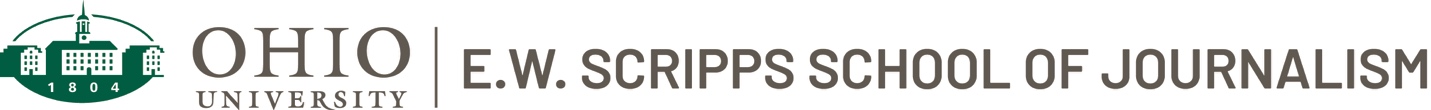 Student Internship EvaluationIntern’s Name: 							Job Title: 					Company: 							Company’s Website: 				Employer Address: 						City, State, Zip: 					Supervisor: 							 Title: 						Email: 								 Phone:  					Evaluation Period: 		 to 				                                                (DD/MM/YY)                         (DD/MM/YY)    		 COMMENTS: (feel free to attach a separate sheet with your comments)DUTIES/RESPONSIBLITIES: (feel free to attach a separate sheet with your comments)Supervisor’s Signature: 			Date:  				Intern’s Signature:  			Date:  				Adviser’s Signature: 			Date:  				Page 2 of 2E.W. SCRIPPS SCHOOL OF JOURNALISM  				INTERNSHIP EVALUATION FORMTo be completed by intern:Company Type (circle all that apply):	Newspaper	|	Magazine	|	Nonprofit	|	Television	|	RadioPublic Rel.	|	Advertising	|	Corporate Comm	| Digital/Web only  |	Other (specify) Other: _____________________________________________Skill sets utilized (circle all that apply):Reporting     |	Editing	|	Graphics/design	|	Social media	|	PhotographyWriting - PR	|	Writing – Ad copy     |	TV producing	|	Data analysis	|	Other (specify) Other: _____________________________________________ARE YOU WILLING TO BE CONTACTED BY STUDENTS ABOUT THIS INTERNSHIP?      YES   /   NOATTACH AS A SEPARATE SHEET:   A TYPED CRITIQUE OF YOUR INTERNSHIP EXPERIENCE. HOW VALUABLE WAS THIS INTERNSHIP? EXPLAIN IN DETAIL WHAT YOU LEARNED.Journalism students: Sign front page and return this form with typed critique to:Ms. Julie Conrad E. W. Scripps School of Journalism 
Schoonover Center 2001 Ohio UniversityAthens, OH  45701-2079For additional information, e-mail: conradj1@ohio.edu *Note to student:  Please complete both sides of this evaluation form and submit your typed critique on separate sheet of paper.  Incomplete forms will not be processed. RATING ELEMENTSRate each intern’s performance by entering an “X” under one of the factors in the rating section at the right for each element.RATINGS (check one)RATINGS (check one)RATINGS (check one)RATINGS (check one)RATINGS (check one)RATING ELEMENTSRate each intern’s performance by entering an “X” under one of the factors in the rating section at the right for each element.ExcellentAbove AverageSatisfactoryMarginalUnacceptableJOB PERFORMANCE: Consider the quality, quantity and timeliness in accomplishing tasks. Did the intern work without constant supervision, show initiative and interest in work?WORK HABITS: Consider ability to manage time, professional attitude, and willingness to learn. Did the intern seek out and utilize appropriate resources, as well as accept constructive criticism and increasing responsibility?KNOWLEDGE OF WORK: Consider the intern’s knowledge and skills appropriate for the profession. Did the student demonstrate an understanding of concepts and practices of the profession?COMMUNICATION: Consider the intern’s ability to write effectively and efficiently in the form and style appropriate to the profession. Was the intern able to evaluate his/her own work and that of others for accuracy and fairness?PROBLEM SOLVING: Consider the intern’s ability to think critically, creatively and independently.  Was the intern able to collect and evaluate various forms of information?PROFESSIONALISM: Consider the intern’s sense of values, respect for the profession as well as the employees in the company. Did the intern show respect for the diversity within the profession and the company?ETHICS: Did the intern demonstrate an understanding of professional ethical principles and work ethically in pursuit of truth, accuracy, fairness and diversity in accordance with the standards of the profession?GENERAL CONDUCT: Consider the intern’s punctuality, adherence to work schedules, appropriateness of dress for the position, manner and courtesy on the job and relations with the public.OVERALL EVALUATION: Did the intern meet established employer expectations? Consider the ratings for all of the personal and performance elements above.DATE:DATE:DATE:TOTAL HRS WORKED DURING INTERNSHIP: _______________TOTAL HRS EARNED TOWARD COMPLETING BSJ: ___________TOTAL HRS WORKED DURING INTERNSHIP: _______________TOTAL HRS EARNED TOWARD COMPLETING BSJ: ___________STUDENT:   STUDENT:   STUDENT:   PID#:   P__________________________PID#:   P__________________________ADVISER: ADVISER: ADVISER: TRACK:   N&I  BJ6906           Strat Comm  BJ6907        CVA BJ6910TRACK:   N&I  BJ6906           Strat Comm  BJ6907        CVA BJ6910CATALOG OF ENTRY (e.g. 2018-2019) CATALOG OF ENTRY (e.g. 2018-2019) CATALOG OF ENTRY (e.g. 2018-2019) MONTH/YEAR EXPECTED GRADUATION: MONTH/YEAR EXPECTED GRADUATION: SEMESTERFALL / SPRING / SUMMERSEMESTERFALL / SPRING / SUMMERSEMESTERFALL / SPRING / SUMMERINTERNSHIP YEAR:            INTERNSHIP FORMAT:       On-site                           RemoteINTERNSHIP YEAR:            INTERNSHIP FORMAT:       On-site                           RemotePAID   YES / NOAMOUNT PAIDHRS. PER WEEKNumber of approved internships you have completed: Personal website url (if you have one):HOME ADDRESSHOME ADDRESSHOME ADDRESSCITY, STATEZIP CODEEMAIL: EMAIL: EMAIL: PHONE:PHONE: